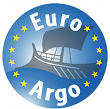 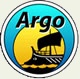 DEPLOYMENT LOG SHEETProject:ARGO-ITALYCruise:Greek-Argo July 2019Ship:R/V AEGAEOFloat Type and Serial Number :ARVOR-I DEEPAD2700 18 EU 001WMO Number:6903267ARGOS/IMEI Number:300234066572080Deployment time (dd/mm/yyyyhh:mm UTC)19/07/2019  21:30:00Latitude :(xx° xx.xxx’ N)36° 29.80’ NLongitude :(xxx° xx.xxx’ E)21° 28.57’ EWater depth (m):4184Operator’s name, institution andE-mail:Dimitris Kassis, HCMRdkassis@hcmr.grDeployment method (release box, manual, expendable cardboard):Manual - ropeMeteorology (sea conditions, wind speed):4 bfComments: